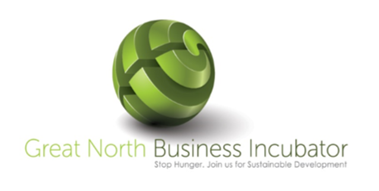 The training starts here, Empower and Perform! Join us for Sustainable DevelopmentBANKING AND FINANCIAL SECTOR MANAGEMENT (BAFSM)SHORT COURSES Note :All course fees are inclusive of Accommodation which includes B&B, lunches, Training material, All logistics and ExcursionWe can also do inhouse as and when requested in your backyard.NOTE  All our fees include Accommodation , bed and breakfast, Lunch, Tea and training material, transport to and FRO the Airport and lodge to training facility.BAMBANKING AND FINANCIAL SECTOR MANAGEMENT SHORT COURSES BANKING AND FINANCIAL SECTOR MANAGEMENT SHORT COURSES BANKING AND FINANCIAL SECTOR MANAGEMENT SHORT COURSES BANKING AND FINANCIAL SECTOR MANAGEMENT SHORT COURSES Banking Accounting (BA)Banking Accounting (BA)Banking Accounting (BA)Banking Accounting (BA)10 Days16/03/-27/03/2020$3770CIA Part 1 : Essentials of Internal AuditingCIA Part 1 : Essentials of Internal AuditingCIA Part 1 : Essentials of Internal AuditingCIA Part 1 : Essentials of Internal Auditing6 Days06/04/-10/04/2020$2850CIA Part 2: Practice of Internal AuditingCIA Part 2: Practice of Internal AuditingCIA Part 2: Practice of Internal AuditingCIA Part 2: Practice of Internal Auditing6 Days01/06/-09/06/2020$2850CIA Part 3: Business Knowledge for Internal AuditingCIA Part 3: Business Knowledge for Internal AuditingCIA Part 3: Business Knowledge for Internal AuditingCIA Part 3: Business Knowledge for Internal Auditing6 Days03/08/-08/08/2020$2850IT General Controls for AuditorsIT General Controls for AuditorsIT General Controls for AuditorsIT General Controls for Auditors5 Days26/10/-30/$2850Banking Operations Management (BOPM)Banking Operations Management (BOPM)Banking Operations Management (BOPM)Banking Operations Management (BOPM)10 Days04/05- 15/05/2020$3770Wealth Management Wealth Management Wealth Management Wealth Management 5 Days08/06- 12/06/2020$2850Diplomacy for Executive Assistants, Pas and Executive ManagersDiplomacy for Executive Assistants, Pas and Executive ManagersDiplomacy for Executive Assistants, Pas and Executive ManagersDiplomacy for Executive Assistants, Pas and Executive Managers5 Days18/05/- 23/05/2020$2850Chief Risk Officer (CRO) Short Course Programme Chief Risk Officer (CRO) Short Course Programme Chief Risk Officer (CRO) Short Course Programme Chief Risk Officer (CRO) Short Course Programme 5 Days13/04/-17/04/2020$2850Executive Assistants, PA and Administrators project Management Executive Assistants, PA and Administrators project Management Executive Assistants, PA and Administrators project Management Executive Assistants, PA and Administrators project Management 6 Days02/03-06/03/2020$2850Time and Stress ManagementTime and Stress ManagementTime and Stress ManagementTime and Stress Management5 Days01/06/-05/06-2020$2850Team and Building Relationships at workTeam and Building Relationships at workTeam and Building Relationships at workTeam and Building Relationships at work5 days13/07- 17/07/2020$2850Conducting Performance AppraisalsConducting Performance AppraisalsConducting Performance AppraisalsConducting Performance Appraisals6 Days04/05- 09/05/2020$2850Advanced Secretarial services for AdministratorsAdvanced Secretarial services for AdministratorsAdvanced Secretarial services for AdministratorsAdvanced Secretarial services for Administrators5 Days02/03/-06/03/2020$2850Problem Solving and Decision MakingProblem Solving and Decision MakingProblem Solving and Decision MakingProblem Solving and Decision Making5 Days01/06/-05/06-2020$2850Records Keeping, Management and ArchivingRecords Keeping, Management and ArchivingRecords Keeping, Management and ArchivingRecords Keeping, Management and Archiving5 days13/04/-17/04-2020$2850Fundamentals of Financial Management(FFM)Fundamentals of Financial Management(FFM)Fundamentals of Financial Management(FFM)Fundamentals of Financial Management(FFM)10 Days02/03/-13/03/2020$3770 Performance Consulting , Appraisal and Management  Performance Consulting , Appraisal and Management  Performance Consulting , Appraisal and Management  Performance Consulting , Appraisal and Management  5 Days10/06-15/06/2020$2850Talent Management in the Banking Sector (TMBS)Talent Management in the Banking Sector (TMBS)Talent Management in the Banking Sector (TMBS)Talent Management in the Banking Sector (TMBS)5 Days20/07- 24/07/2020$2850Strategic Banking Management (SBM)Strategic Banking Management (SBM)Strategic Banking Management (SBM)Strategic Banking Management (SBM)5 Days07/09/-12/07/2020$2850Connecting with CustomersConnecting with CustomersConnecting with CustomersConnecting with Customers5 Days20/04/-25/04/2020$ 2850Improve Employee Performance Improve Employee Performance Improve Employee Performance Improve Employee Performance 5 Days20/04/-25/04/2020$2850Corporate Governance in the Financial InstitutionsCorporate Governance in the Financial InstitutionsCorporate Governance in the Financial InstitutionsCorporate Governance in the Financial Institutions5 Days 19/10/23/10/2020$2850Information and Knowledge Management in banking sector (IKMBS)Information and Knowledge Management in banking sector (IKMBS)Information and Knowledge Management in banking sector (IKMBS)Information and Knowledge Management in banking sector (IKMBS)5 Days10/08-21/08/2020$2850Security, Theft, Fraud and Risk Management in banking sector (STRMBS)Security, Theft, Fraud and Risk Management in banking sector (STRMBS)Security, Theft, Fraud and Risk Management in banking sector (STRMBS)Security, Theft, Fraud and Risk Management in banking sector (STRMBS)5 Days20/04/-25/04/2020$2850Real Estate Development & Finance 5 day Short CourseReal Estate Development & Finance 5 day Short CourseReal Estate Development & Finance 5 day Short CourseReal Estate Development & Finance 5 day Short Course5 Days04/05/-08/05/2020$2850Vision, Decision and Leadership in the Banking Sector (VDLBS)Vision, Decision and Leadership in the Banking Sector (VDLBS)Vision, Decision and Leadership in the Banking Sector (VDLBS)Vision, Decision and Leadership in the Banking Sector (VDLBS)5 Days19/10-23/10/2020$2850Portfolio Management in Financial Services (POMFS)Portfolio Management in Financial Services (POMFS)Portfolio Management in Financial Services (POMFS)Portfolio Management in Financial Services (POMFS)5 Days06/07/-17/07/2020$2850Effective Negotiations in the Banking Sector (ENBS)Effective Negotiations in the Banking Sector (ENBS)Effective Negotiations in the Banking Sector (ENBS)Effective Negotiations in the Banking Sector (ENBS)5 Days14/09-19/09/2020$2850Communicating Customer Value: Integrated Marketing Communications strategy in the Bank (CCVIMCSB)Communicating Customer Value: Integrated Marketing Communications strategy in the Bank (CCVIMCSB)Communicating Customer Value: Integrated Marketing Communications strategy in the Bank (CCVIMCSB)Communicating Customer Value: Integrated Marketing Communications strategy in the Bank (CCVIMCSB)5 Days23/11/-27/2020$2850Team Building and Management in the Banking Sector (TBMBS)Team Building and Management in the Banking Sector (TBMBS)Team Building and Management in the Banking Sector (TBMBS)Team Building and Management in the Banking Sector (TBMBS)5 Days5/10/-09/10/2020$2850Sustainable Marketing, Social Responsibility and Ethics (SMSRE)Sustainable Marketing, Social Responsibility and Ethics (SMSRE)Sustainable Marketing, Social Responsibility and Ethics (SMSRE)Sustainable Marketing, Social Responsibility and Ethics (SMSRE)5 Days05/10/-09/10/2020$2450Designing a Customer Driven Strategy and Mix (DCDSMB)Designing a Customer Driven Strategy and Mix (DCDSMB)Designing a Customer Driven Strategy and Mix (DCDSMB)Designing a Customer Driven Strategy and Mix (DCDSMB)5 Days14/09-19/09/2020$2850Personal Selling and Sales Promotion in the Bank (PSSPB)Personal Selling and Sales Promotion in the Bank (PSSPB)Personal Selling and Sales Promotion in the Bank (PSSPB)Personal Selling and Sales Promotion in the Bank (PSSPB)5 Days10/08-21/08/2020$2850Direct and Online Marketing, Building Direct Customer Relationships (DOMBDC)Direct and Online Marketing, Building Direct Customer Relationships (DOMBDC)Direct and Online Marketing, Building Direct Customer Relationships (DOMBDC)Direct and Online Marketing, Building Direct Customer Relationships (DOMBDC)5 Days14/04-20/04/2020$2850Advertising and Public Relations in the Banking sector( APRBS)Advertising and Public Relations in the Banking sector( APRBS)Advertising and Public Relations in the Banking sector( APRBS)Advertising and Public Relations in the Banking sector( APRBS)5 Days 14/04-20/04/2020$2850Management Development ProgrammeManagement Development ProgrammeManagement Development ProgrammeManagement Development Programme5 Days13/07-17/07/2020$2850Total Quality Management Total Quality Management Total Quality Management Total Quality Management 5 Days06/07-10/07-2020$2850Leadership and Banking OperationsLeadership and Banking OperationsLeadership and Banking OperationsLeadership and Banking Operations5 Days05/10/-09/10/2020$2850ANTI-MONEY LAUNDERING COMPLIANCE AML-CFT REGULATIONS & COMPLIANCEANTI-MONEY LAUNDERING COMPLIANCE AML-CFT REGULATIONS & COMPLIANCEANTI-MONEY LAUNDERING COMPLIANCE AML-CFT REGULATIONS & COMPLIANCEANTI-MONEY LAUNDERING COMPLIANCE AML-CFT REGULATIONS & COMPLIANCE6 days23/03/-27/03/2020$2850Internal Audit in the Banking sectorInternal Audit in the Banking sectorInternal Audit in the Banking sectorInternal Audit in the Banking sector6days11/05/-15/05/2020$2850Master Class Training Needs Analysis , Skills Audit and Inventory short course Master Class Training Needs Analysis , Skills Audit and Inventory short course Master Class Training Needs Analysis , Skills Audit and Inventory short course Master Class Training Needs Analysis , Skills Audit and Inventory short course 6 days20/04-25/04/2020$2850Customer Care  and Brand Loyalty in the banking sector  Customer Care  and Brand Loyalty in the banking sector  Customer Care  and Brand Loyalty in the banking sector  Customer Care  and Brand Loyalty in the banking sector  6 days20/04-25/04/2020$2850FIVE Days Short Course COSO 2017 Integrated Risk Management Course for IA (NIRM) FIVE Days Short Course COSO 2017 Integrated Risk Management Course for IA (NIRM) FIVE Days Short Course COSO 2017 Integrated Risk Management Course for IA (NIRM) FIVE Days Short Course COSO 2017 Integrated Risk Management Course for IA (NIRM) 6 Days09/11/-14/11/2020$2850Building Winning teams to Achieve Corporate ObjectivesBuilding Winning teams to Achieve Corporate ObjectivesBuilding Winning teams to Achieve Corporate ObjectivesBuilding Winning teams to Achieve Corporate Objectives5 Days 18/05/-23/05/2020$2850